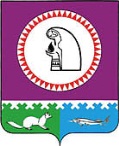 Об утверждении плана организационных мероприятий, связанных с изменением наименования муниципального бюджетного учреждения спортивной подготовки «Районная спортивная школа олимпийского резерва»В соответствии с Федеральным законом от 30.04.2021 № 127-ФЗ «О внесении изменений в Федеральный закон «О физической культуре и спорте в Российской Федерации» и Федеральный закон «Об образовании в Российской Федерации»», распоряжением Правительства Российской Федерации от 22.06.2022 № 1643-р «Об утверждении плана мероприятий по реализации на всех уровнях публичной власти Федерального закона                           «О внесении изменений в Федеральный закон «О физической культуре и спорте                                 в Российской Федерации» и Федеральный закон «Об образовании в Российской Федерации»», во исполнение постановления администрации Октябрьского района                            от 09.02.2023 № 195 «О переименовании муниципального бюджетного учреждения спортивной подготовки «Районная спортивная школа олимпийского резерва»:1. Утвердить план организационных мероприятий, связанных с изменением наименования муниципального бюджетного учреждения спортивной подготовки «Районная спортивная школа олимпийского резерва», согласно приложению.2. Контроль за выполнением постановления возложить на заместителя главы Октябрьского района по экономике, финансам, председателя Комитета по управлению муниципальными финансами администрации Октябрьского района Куклину Н.Г.Глава Октябрьского района                                                               		      С.В. ЗаплатинПриложениек постановлению администрации Октябрьского района от «20» февраля 2023 г. № 259План организационных мероприятий, связанных с изменением наименования муниципального бюджетного учреждения спортивной подготовки «Районная спортивная школа олимпийского резерва»Муниципальное образование Октябрьский районАДМИНИСТРАЦИЯ ОКТЯБРЬСКОГО РАЙОНАПОСТАНОВЛЕНИЕМуниципальное образование Октябрьский районАДМИНИСТРАЦИЯ ОКТЯБРЬСКОГО РАЙОНАПОСТАНОВЛЕНИЕМуниципальное образование Октябрьский районАДМИНИСТРАЦИЯ ОКТЯБРЬСКОГО РАЙОНАПОСТАНОВЛЕНИЕМуниципальное образование Октябрьский районАДМИНИСТРАЦИЯ ОКТЯБРЬСКОГО РАЙОНАПОСТАНОВЛЕНИЕМуниципальное образование Октябрьский районАДМИНИСТРАЦИЯ ОКТЯБРЬСКОГО РАЙОНАПОСТАНОВЛЕНИЕМуниципальное образование Октябрьский районАДМИНИСТРАЦИЯ ОКТЯБРЬСКОГО РАЙОНАПОСТАНОВЛЕНИЕМуниципальное образование Октябрьский районАДМИНИСТРАЦИЯ ОКТЯБРЬСКОГО РАЙОНАПОСТАНОВЛЕНИЕМуниципальное образование Октябрьский районАДМИНИСТРАЦИЯ ОКТЯБРЬСКОГО РАЙОНАПОСТАНОВЛЕНИЕМуниципальное образование Октябрьский районАДМИНИСТРАЦИЯ ОКТЯБРЬСКОГО РАЙОНАПОСТАНОВЛЕНИЕМуниципальное образование Октябрьский районАДМИНИСТРАЦИЯ ОКТЯБРЬСКОГО РАЙОНАПОСТАНОВЛЕНИЕ«20»февраля2023 г.№ 259пгт. Октябрьскоепгт. Октябрьскоепгт. Октябрьскоепгт. Октябрьскоепгт. Октябрьскоепгт. Октябрьскоепгт. Октябрьскоепгт. Октябрьскоепгт. Октябрьскоепгт. Октябрьское№ п/пНаименование мероприятия Срок выполнения мероприятияОтветственный исполнитель1.Осуществление перевода тренеров и инструкторов-методистов физкультурно-спортивных организаций с их письменного согласия на должности соответственно «тренер-преподаватель», «старший тренер-преподаватель», «инструктор-методист», «старший инструктор-методист» «методист», «старший методист», предусмотренные номенклатурой должностей педагогических работников организаций, осуществляющих образовательную деятельность, должностей руководителей образовательных организаций, при условии отсутствия у них ограничений на занятие педагогической деятельностью, предусмотренных трудовым законодательством Российской Федерациине ранее чем с даты выдачи временной лицензии на осуществление образовательной деятельности по 01.05.2023 директор муниципального бюджетного учреждения спортивной подготовки «Районная спортивная школа олимпийского резерва» (далее – Учреждение) Соломаха Е.И. 2.Приведение деятельности Учреждения в соответствие с требованиями Федерального закона                                     «Об образовании в Российской Федерации»с 01.01.2023 по 01.05.2023директор муниципального бюджетного учреждения спортивной подготовки «Районная спортивная школа олимпийского резерва» (далее – Учреждение) Соломаха Е.И. 3.Разработка графика обследования объектов спорта с филиалом Федерального бюджетного учреждения здравоохранения «Центр гигиены и эпидемиологии  в ХМАО-Югре»до 01.03.2023директор муниципального бюджетного учреждения спортивной подготовки «Районная спортивная школа олимпийского резерва» (далее – Учреждение) Соломаха Е.И. 4.Разработка и приведение нормативных документов, локальных актов Учреждения в соответствие                              с требованиями Федерального закона от 30.04.2021 № 127-ФЗ «О внесении изменений в Федеральный закон                   «О физической культуре и спорте                      в Российской Федерации» и Федеральный закон «Об образовании в Российской Федерации»» (далее – Федеральный  закон № 127-ФЗ): с 01.01.2023 по 01.05.2023директор муниципального бюджетного учреждения спортивной подготовки «Районная спортивная школа олимпийского резерва» (далее – Учреждение) Соломаха Е.И. 4.- внесение изменений в устав Учреждения в связи с переименованием и изменением цели и предмета деятельности учрежденияс 01.01.2023 по 01.05.2023директор муниципального бюджетного учреждения спортивной подготовки «Районная спортивная школа олимпийского резерва» (далее – Учреждение) Соломаха Е.И. 4.- внесение изменений в учредительные документы и их регистрация (ЕГРЮЛ, ОГРН…)с 01.01.2023 по 01.05.2023директор муниципального бюджетного учреждения спортивной подготовки «Районная спортивная школа олимпийского резерва» (далее – Учреждение) Соломаха Е.И. 4.- структура Учреждения, штатное расписаниес 01.01.2023 по 01.05.2023директор муниципального бюджетного учреждения спортивной подготовки «Районная спортивная школа олимпийского резерва» (далее – Учреждение) Соломаха Е.И. 4.- положение об оплате трудас 01.01.2023 по 01.05.2023директор муниципального бюджетного учреждения спортивной подготовки «Районная спортивная школа олимпийского резерва» (далее – Учреждение) Соломаха Е.И. 4.- муниципальное задание с 01.01.2023 по 01.05.2023директор муниципального бюджетного учреждения спортивной подготовки «Районная спортивная школа олимпийского резерва» (далее – Учреждение) Соломаха Е.И. 5.Разработка и приведение нормативных документов, локальных актов Учреждения в соответствие                             с требованиями Федерального  закона № 127-ФЗ: с 01.01.2023 по 01.05.2023директор муниципального бюджетного учреждения спортивной подготовки «Районная спортивная школа олимпийского резерва» (далее – Учреждение) Соломаха Е.И. 5.1.Локальные нормативные акты, регламентирующие управление Учреждением Локальные нормативные акты, регламентирующие управление Учреждением Локальные нормативные акты, регламентирующие управление Учреждением 5.1.- положение об общем собрании Учрежденияс 01.01.2023 по 01.05.2023директор Учреждения Соломаха Е.И. 5.1.- положение о педагогическом совете, положение о тренерском советес 01.01.2023 по 01.05.2023директор Учреждения Соломаха Е.И. 5.1.- положение о порядке учета мнения советов обучающихся, советов родителей, законных представителей) при принятии локальных нормативных актов и выборе меры дисциплинарного взыскания для обучающегосяс 01.01.2023 по 01.05.2023директор Учреждения Соломаха Е.И. 5.2.Локальные нормативные акты, регламентирующие организационные аспекты деятельности УчрежденияЛокальные нормативные акты, регламентирующие организационные аспекты деятельности УчрежденияЛокальные нормативные акты, регламентирующие организационные аспекты деятельности Учреждения- дополнительная образовательная программа спортивной подготовкис 01.01.2023 по 01.05.2023директор Учреждения Соломаха Е.И. - правила приема обучающихся                       в Учреждениес 01.01.2023 по 01.05.2023директор Учреждения Соломаха Е.И. - правила внутреннего распорядка обучающихся в Учреждениис 01.01.2023 по 01.05.2023директор Учреждения Соломаха Е.И. - правила внутреннего трудового распорядка с 01.01.2023 по 01.05.2023директор Учреждения Соломаха Е.И. - правила/положение о порядке и основаниях перевода, отчисления и восстановления обучающихсяс 01.01.2023 по 01.05.2023директор Учреждения Соломаха Е.И. - порядок использования объектами инфраструктуры организациис 01.01.2023 по 01.05.2023директор Учреждения Соломаха Е.И. - порядок ознакомления с документами Учреждения, в т. ч. поступающих в нее лицс 01.01.2023 по 01.05.2023директор Учреждения Соломаха Е.И. - положение о структурном подразделении Учрежденияс 01.01.2023 по 01.05.2023директор Учреждения Соломаха Е.И. - программа развития Учреждения, приказы «О разработке Программы развития», «Об утверждении Программы развития»с 01.01.2023 по 01.05.2023директор Учреждения Соломаха Е.И. - порядок разработки и утверждения ежегодного отчета о поступлении и расходовании финансовых и материальных средств в Учреждениис 01.01.2023 по 01.05.2023директор Учреждения Соломаха Е.И. - положение о порядке организации и проведения самообследования Учрежденияс 01.01.2023 по 01.05.2023директор Учреждения Соломаха Е.И. 5.3.Локальные нормативные акты,                                                                               регламентирующие особенности организации образовательного процессаЛокальные нормативные акты,                                                                               регламентирующие особенности организации образовательного процессаЛокальные нормативные акты,                                                                               регламентирующие особенности организации образовательного процесса- положение о формах обучения в Учреждениис 01.01.2023 по 01.05.2023директор Учреждения Соломаха Е.И.- порядок зачета результатов освоения обучающимися дополнительных образовательных программс 01.01.2023 по 01.05.2023директор Учреждения Соломаха Е.И.- порядок перевода обучающихся на этап (период) реализации дополнительной образовательной программы спортивной подготовки на основании результатов промежуточной аттестации и с учетом результатов их выступления на официальных спортивных соревнованиях по избранному виду спортас 01.01.2023 по 01.05.2023директор Учреждения Соломаха Е.И.5.4.Локальные нормативные акты, регламентирующие оценку и учет образовательных достижений обучающихсяЛокальные нормативные акты, регламентирующие оценку и учет образовательных достижений обучающихсяЛокальные нормативные акты, регламентирующие оценку и учет образовательных достижений обучающихся- положение о внутренней системе оценки качества образования в Учреждениис 01.01.2023 по 01.05.2023директор Учреждения Соломаха Е.И. - положение об индивидуальном учете результатов освоения обучающимися образовательных программ в Учреждении, положение о портфеле/портфолио достижений обучающихся Учреждения с 01.01.2023 по 01.05.2023директор Учреждения Соломаха Е.И. - положение о формах, периодичности, порядке текущего контроля успеваемости и промежуточной аттестации обучающихся Учрежденияс 01.01.2023 по 01.05.2023директор Учреждения Соломаха Е.И. - порядок хранения в архивах Учреждения на бумажных и/или электронных носителях результатов освоения обучающимися дополнительных образовательных программ спортивной подготовкис 01.01.2023 по 01.05.2023директор Учреждения Соломаха Е.И. - положение о прядке и формах проведения итоговой аттестации в Учреждениис 01.01.2023 по 01.05.2023директор Учреждения Соломаха Е.И. - положение о документах, подтверждающих обучение в Учреждении, если форма документа не установлена закономс 01.01.2023 по 01.05.2023директор Учреждения Соломаха Е.И. - приказ, утверждающий форму/образец справки об обучении в Учреждении; приказ, утверждающий форму/образец справки о периоде обучения в Учреждениис 01.01.2023 по 01.05.2023директор Учреждения Соломаха Е.И. 5.5.Локальные нормативные акты, регламентирующие условия реализации образовательных программЛокальные нормативные акты, регламентирующие условия реализации образовательных программЛокальные нормативные акты, регламентирующие условия реализации образовательных программ- положение о сетевой форме реализации дополнительных образовательных программ спортивной подготовки в Учреждениис 01.01.2023 по 01.05.2023директор Учреждения Соломаха Е.И.- положение об использовании дистанционных образовательных технологий в образовательном процессес 01.01.2023 по 01.05.2023директор Учреждения Соломаха Е.И.- положение о методическом кабинетес 01.01.2023 по 01.05.2023директор Учреждения Соломаха Е.И.5.6. Локальные нормативные акты, регламентирующие права, обязанности, меры социальной поддержки обучающихся УчрежденияЛокальные нормативные акты, регламентирующие права, обязанности, меры социальной поддержки обучающихся УчрежденияЛокальные нормативные акты, регламентирующие права, обязанности, меры социальной поддержки обучающихся Учреждения- положение о мерах социальной (материальной) поддержки обучающихся, локальные нормативные акты, регламентирующие права, обязанности и ответственность работников Учрежденияс 01.01.2023 по 01.05.2023директор Учреждения Соломаха Е.И. - порядок/правила посещения мероприятий, не предусмотренных учебным планомс 01.01.2023 по 01.05.2023директор Учреждения Соломаха Е.И. 5.7.Локальные нормативные акты, регламентирующие права, обязанности и ответственность работников УчрежденияЛокальные нормативные акты, регламентирующие права, обязанности и ответственность работников УчрежденияЛокальные нормативные акты, регламентирующие права, обязанности и ответственность работников Учреждения- положение о профессиональной этике педагогических работников (Кодекс профессиональной этики)с 01.01.2023 по 01.05.2023директор Учреждения Соломаха Е.И. - порядок доступа работников к информационно-коммуникационным сетям и базам данных, учебным и методическим материалам, музейным фондам, материально-техническим средствам обеспечения образовательной деятельностис 01.01.2023 по 01.05.2023директор Учреждения Соломаха Е.И. - порядок бесплатного пользования образовательными, методическими и научными услугами Учреждения работникамис 01.01.2023 по 01.05.2023директор Учреждения Соломаха Е.И. - положение о режиме рабочего времени педагогических работниковс 01.01.2023 по 01.05.2023директор Учреждения Соломаха Е.И. - положение о порядке организации и проведения аттестации педагогические работников на соответствие занимаемой должностис 01.01.2023 по 01.05.2023директор Учреждения Соломаха Е.И. - положение о профессиональной переподготовке и повышении квалификации педагогических работниковс 01.01.2023 по 01.05.2023директор Учреждения Соломаха Е.И. - положение о соотношении учебной и другой педагогической работы педагогические работниковс 01.01.2023 по 01.05.2023директор Учреждения Соломаха Е.И. 5.8.Локальные нормативные акты, регламентирующие образовательные отношенияЛокальные нормативные акты, регламентирующие образовательные отношенияЛокальные нормативные акты, регламентирующие образовательные отношения- положение о комиссии по урегулированию споров между участниками образовательных отношений и их исполнениес 01.01.2023 по 01.05.2023директор Учреждения Соломаха Е.И.  - положение об оказании платных образовательных услугс 01.01.2023 по 01.05.2023директор Учреждения Соломаха Е.И.  - договор об оказании платных образовательных услугс 01.01.2023 по 01.05.2023директор Учреждения Соломаха Е.И.  - порядок расчета стоимости образовательной услугис 01.01.2023 по 01.05.2023директор Учреждения Соломаха Е.И.  - приказ «Об утверждении стоимости обучения по образовательной услуге в 20	/	учебном году»с 01.01.2023 по 01.05.2023директор Учреждения Соломаха Е.И.  5.9.Локальные нормативные акты, регламентирующие открытость и доступность информации о деятельности УчрежденияЛокальные нормативные акты, регламентирующие открытость и доступность информации о деятельности УчрежденияЛокальные нормативные акты, регламентирующие открытость и доступность информации о деятельности Учреждения- положение об официальном сайте Учреждения в информационно - телекоммуникационной сети «Интернет»с 01.01.2023 по 01.05.2023директор Учреждения Соломаха Е.И.- положение об информационной открытости Учрежденияс 01.01.2023 по 01.05.2023директор Учреждения Соломаха Е.И.- положение о ведении журнала учета посещения занятий и предоставлении другой отчетной документациис 01.01.2023 по 01.05.2023директор Учреждения Соломаха Е.И.- правила пользования информационно - телекоммуникационной сетью «Интернет»; Положение об использовании в образовательном процессе системы электронного журнала. Правила работы в ИАСПСР, АИС ПФДО и др.)с 01.01.2023 по 01.05.2023директор Учреждения Соломаха Е.И.- график обследования объектов спорта с филиалом Федерального бюджетного учреждения здравоохранения «Центр гигиены и эпидемиологии в ХМАО-Югре» до 01.03.2023директор Учреждения Соломаха Е.И.  6.Приведение в соответствие материально-технического оснащения и оборудования Учреждения, а также получение санитарно-эпидемиологического заключения о соответствии санитарным правилам помещений и оборудования с целью соблюдения лицензионных требований, предъявляемых к соискателю лицензии на осуществление образовательной деятельностидо 01.05.2023директор Учреждения Соломаха Е.И.  7.Получение лицензии на право осуществления образовательной деятельности до 01.09.2023директор Учреждения Соломаха Е.И.8. Приведение официального сайта в соответствие с утверждёнными правиламив течение переходного периодадиректор Учреждения Соломаха Е.И. 9.Обеспечение перевода лиц, занимающихся по программам спортивной подготовки и лиц, обучающихся по дополнительным предпрофессиональным программам в области физической культуры и спорта, на обучение на соответствующий этап спортивной подготовки по дополнительным образовательным программам спортивной подготовки с 01.01.2023 по 01.09.2023директор Учреждения Соломаха Е.И. 10.Внесение изменений в постановление администрации Октябрьского района от 05.01.2023 № 2703                                    «Об утверждении муниципальной программы «Развитие физической культуры спорта в муниципальном образовании Октябрьский район» до 01.05.2023заведующий отделом физической культуры и спорта администрации Октябрьского района Воробьев Я.В.11.Внесение изменений в постановление администрации Октябрьского района от 12.02.2016 № 240 «Об утверждении Положения о системе оплаты труда работников муниципальных учреждений физической культуры и спорта Октябрьского района» до 01.05.2023заведующий отделом физической культуры и спорта администрации Октябрьского района Воробьев Я.В.